РОССИЙСКАЯ ФЕДЕРАЦИЯИвановская область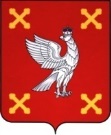 Администрация  Шуйского муниципального районаПОСТАНОВЛЕНИЕот 16.03.2017 г. № 137-пг. Шуя
Об утверждении стоимости услуг, предоставляемых согласно гарантированному перечню услуг по погребению на территории Шуйского муниципального районаВ соответствии с ч. 3 ст.9 Федерального закона от 12.01.1996 г. №8-ФЗ «О погребении и похоронном деле», во исполнении указа Губернатора Ивановской области от 04.02.2005 г. № 13-уг «О мерах по реализации на территории Ивановской области Федерального закона от 12.01.1996 № 8-ФЗ «О погребении и похоронном деле», в соответствии с постановлением Правительства РФ от 12.10.2010 г. № 813 «О сроках индексации предельного размера стоимости услуг, предоставляемых согласно гарантированному перечню услуг по погребению, подлежащей возмещению специализированной 	службе по вопросам похоронного дела, а также предельного размера социального пособия на погребение»  Администрация Шуйского муниципального района постановляет:1. Утвердить с 1 февраля 2017 года стоимость услуг, предоставляемых согласно гарантированному перечню услуг по погребению на территории Шуйского муниципального района, в размере 5562,25 рублей, в соответствии с приложением.2. Контроль за исполнением настоящего постановления возложить на заместителя главы администрации, начальника отдел экономического развития Шарова С.Ю.3. Настоящее постановление вступает в силу с момента опубликования.Глава Шуйского муниципального района			        С.А. Бабанов                                                                            Приложение 1к постановлению Администрации Шуйского муниципального районаот 16.03.2017 г. № 137-пСтоимость услуг, предоставляемых согласно гарантированному перечню услуг по погребению умершихСтоимость услуг, предоставляемых согласно гарантированному перечню услуг по погребению умерших, личность которых не установлена, и они не востребованы из морга№п/пНаименование услугиСтоимость услуги, руб.1.Оформление документов, необходимых для погребения25,332.Предоставление и доставка гроба и других предметов, необходимых для погребения1110,533.Перевозка тела (останков) умершего на кладбище1293,904.Погребение3132,49Итого5562,25№п/пНаименование услугиСтоимость услуги, руб.1.Оформление документов, необходимых для погребения25.332.Облачение тела51,753.Предоставление гроба 1058,784.Перевозка тела (останков) умершего на кладбище1293,905.Погребение3132,49Итого5562,25